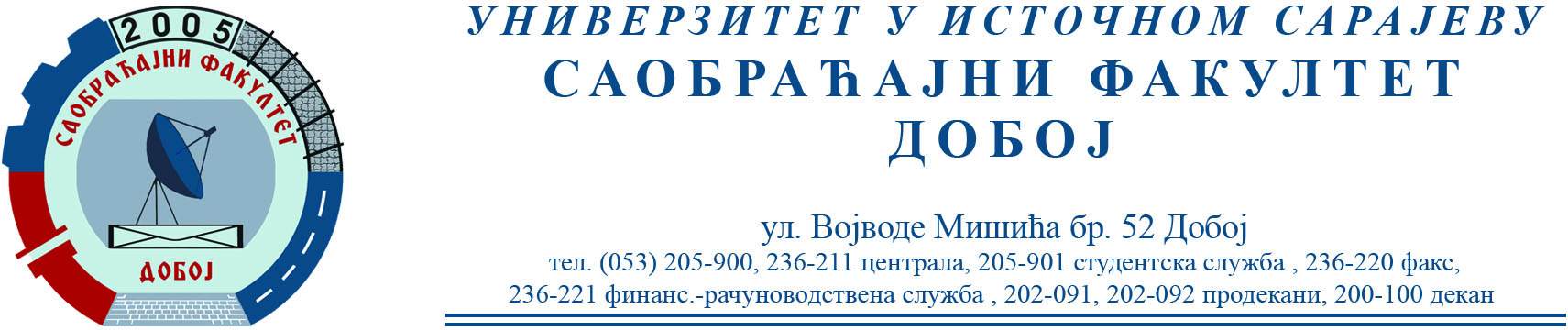 REZULTATI  I KOLOKVIJUMA IZ PREDMETA EKONOMIKA U SAOBRAĆAJU ODRŽANOG 27.12.2022. GODINEZaključno sa rednim brojem 30. Studenti od rednog broja 19 nisu položili kolokvijum.Uvid u radove se može obaviti u utorak 17.01.2023. godine u kabinetu broj 14.R. brojIme i prezimeOstvareno
bodova (max 20)1Bajić Ana192Jaguz Dajana193Ilić Jelena18,54Đurićić Dragan175Barišić Darja16,56Borić Marija167Stojanović Milica15,58Drobić Dragana14,59Aljić Emira13,510Ljubana Purić1311Marko Krsmanović1312Tešanović Tamara12,513Grbić Katarina1214Jerinić Njegoš11,515Gavrić Dajana1116Kekić Nikola1117Fetić Medina1118Blagojević Marko10,519Ajanović Emira720Filipović Josip6,521Kovačević Maja622Buljubašić Lamija623Šadić anida524Marković Marina525Ilić Marijana426Lukić Kristijan427Bajraktarević Nasir428Filipović Jovan429Dugić Milan330K. Benjamin2,5